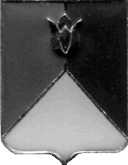 
РОССИЙСКАЯ ФЕДЕРАЦИЯАДМИНИСТРАЦИЯ КУНАШАКСКОГО МУНИЦИПАЛЬНОГО РАЙОНАЧЕЛЯБИНСКОЙ ОБЛАСТИРАСПОРЯЖЕНИЕ« 29 » 11. 2017 г. № 687-р                                                        В целях содействия развитию конкуренции на территории Кунашакского муниципального района, создания благоприятного инвестиционного климата, развития инвестиционной и инновационной деятельности, руководствуясь Соглашением между Министерством экономического развития Челябинской области и администрацией Кунашакского муниципального района Челябинской области о внедрении Старта развития конкуренции в субъектах Российской Федерации на территории Кунашакского муниципального района от 23.12.2015 года:1. Определить Управление экономики и инвестиций администрации Кунашакского муниципального района уполномоченным органом администрации Кунашакского муниципального района по содействию развитию конкуренции.2. Ответственным лицом по содействию развития конкуренции назначить  заместителя главы Кунашакского муниципального района по инвестициям, экономике и сельскому хозяйству Вакилова Р.Г.3.Настоящее распоряжение размесить на официальном сайте администрации Кунашакского муниципального района в сети Интернет.4. Настоящее распоряжение вступает в силу со дня его подписания.5. Контроль за исполнением настоящего распоряжения оставляю за собой.Главы района                                                                                     С.Н.Аминов Об определении уполномоченного органа администрации Кунашакского муниципального района по содействию развитию конкуренции